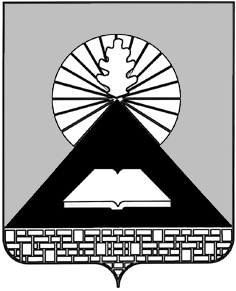 Российская ФедерацияРостовская областьПРЕДСЕДАТЕЛЬ ГОРОДСКОЙ ДУМЫ – ГЛАВА ГОРОДА НОВОШАХТИНСКАПОСТАНОВЛЕНИЕ09 июля 2020 года                                                                                          № 3О назначении общественных обсужденийпо проекту планировки и межевания территориии проектам по внесению изменений в проекты планировки и межевания территорийВ соответствии со статьями 5.1, 45, 46 Градостроительного кодекса Российской Федерации, Федеральным законом от 06.10.2003 №131-ФЗ «Об общих принципах организации местного самоуправления в Российской Федерации», руководствуясь Уставом муниципального образования «Город Новошахтинск» и решением Новошахтинской городской Думы от 08.07.2020                   № 158 «Об утверждении Порядка организации и проведения публичных слушаний, общественных обсуждений по вопросам градостроительной деятельности на территории муниципального образования «Город Новошахтинск»ПОСТАНОВЛЯЮ:1. Назначить общественные обсуждения  (инициатор общественных обсуждений – Глава Администрации города Новошахтинска) по проектам:    «Проект планировки и межевания территории квартала, включающего земельный участок, расположенный по адресу: Ростовская область,                                        г. Новошахтинск, ул. Харьковская, 62-г»;        «Проект по внесению изменений в проект планировки и межевания территории для реконструкции линейного объекта: «Реконструкция проспекта Ленина с прилегающей территорией   в г. Новошахтинске Ростовской области»;                                                      «Проект внесения изменений в «Проект планировки и межевания территории квартала, включающего земельный участок по улице Привокзальной, 138М» (далее – проекты).  2. Общественные обсуждения провести посредством официального сайта Администрации города Новошахтинска в сети Интернет (далее – Сайт) (подраздел «Общественные обсуждения по проектам планировки и (или) межевания территорий и проектам по внесению в них изменений» подраздела «Общественные обсуждения» раздела «Жителю») и разместить проекты на Сайте.            3. Установить срок проведения общественных обсуждений со дня оповещения жителей муниципального образования «Город Новошахтинск» о проведении общественных обсуждений до дня  официального опубликования заключения общественных обсуждений – не менее одного месяца (официальное опубликование оповещения не позднее чем за семь дней до дня размещения на Сайте проектов).            4. Поручить организацию и проведение общественных обсуждений комиссии по подготовке проекта правил землепользования и застройки муниципального образования «Город Новошахтинск» и проектов по внесению в них изменений.	  5. Настоящее постановление вступает в силу со дня его подписания и подлежит официальному опубликованию и размещению на официальном сайте Администрации города  Новошахтинска в сети Интернет (в том числе в подразделе «Общественные обсуждения» раздела «Жителю»).	 6. Контроль за исполнением настоящего постановления оставляю за собой.Председатель городской Думы –        глава города Новошахтинска					      Ю.В. Ушанев									